rÉsumÉ descriptif de la certification (fiche rÉpertoire)Compétences ou capacités évaluées  Bloc 1 : Usages numériquesUtiliser les outils numériques de référence et les règles de sécurité informatique pour acquérir, traiter, produire et diffuser de l’information ainsi que pour collaborer en interne et en externe.Bloc 2 : Exploitation de données à des fins d’analyseIdentifier et sélectionner diverses ressources spécialisées pour documenter un sujet Analyser et synthétiser des données en vue de leur exploitation.Développer une argumentation avec esprit critique. Bloc 3 : Expression et communication écrites et oralesSe servir aisément des différents registres d’expression écrite et orale de la langue française pour présenter une production et/ou argumenter un point de vue.Se servir aisément de la compréhension et de l’expression écrites et orales d'une langue étrangère Bloc 4 : Positionnement vis à vis d’un champ professionnelIdentifier et situer les champs professionnels potentiellement en relation avec les acquis de la mention ainsi que les parcours possibles pour y accéder.Caractériser et valoriser son identité, ses compétences et son projet professionnel en fonction d’un contexte. Identifier le processus de production, de diffusion et de valorisation des savoirs.Bloc 5 : Action en responsabilité au sein d’une organisation Situer son rôle et sa mission au sein d'une organisation pour s'adapter et prendre des initiatives.Respecter les principes d’éthique, de déontologie et de responsabilité environnementale.Travailler en équipe autant qu’en autonomie et responsabilité au service d’un projet.Se mettre en recul d’une situation, s’auto évaluer et se remettre en question pour apprendre.Bloc 6 Analyse d’une situation relative aux différentes dimensions de la performance sportive d’une personne ou d’un groupe Analyser, diagnostiquer et modéliser l’activité d'un pratiquant ou d'un groupe, en mobilisant des concepts scientifiques pluridisciplinaires et des modèles systémiques des facteurs de la performance concernant les activités physiques et/ou sportives (AP/S), Mobiliser une culture technique, tactique, stratégique approfondie de plusieurs AP/S et une expertise dans une activité sportive pour contextualiser un projet de performanceFormaliser un diagnostic d’activité au regard de l’environnement institutionnel et sportif d’un groupe ou d’une personne Assurer le suivi de l'évolution des performances en utilisant des outils et techniques d’analyse dédiés (collecte des données par les outils adaptés, traitement et interprétation des résultats).Rendre compte auprès des pratiquants et/ou de leurs proches, et/ou des autres intervenants, de leur performance et de leurs capacités d'évolution.Bloc 7 Élaboration et planification de programmes, visant la performance d’une personne ou d’un groupe) Concevoir des éléments de planification et de programmation en vue de la performance       Choisir et mettre en œuvre les techniques adéquates à l'amélioration de la performance visée.Concevoir des séances ainsi que des cycles d'entraînement et les adapter aux objectifs poursuivis et aux évolutions des pratiquantsPrévoir et problématiser ses interventions pédagogiques en mobilisant des concepts scientifiques pluridisciplinaires relatifs aux activités physiques et/ou sportives (AP/S) à la motricité spécifique, ainsi qu'à l’environnement matériel, institutionnel, social et humain du système sportif.Bloc 8 : Encadrement de séances collectives d’activité physique et/ou sportive « tout public » Assurer la sécurité des pratiquants Mettre en œuvre l’encadrement d’une séance collective d’activité physique et/ou sportive Mobiliser une expérience approfondie de la pratique des APSA pour adapter l’intervention au public et développer la motivation des pratiquantsAjuster la séance au regard de son déroulement effectif.Conseiller les pratiquantsBloc 9 Entraînement en vue d'une performance en compétition en mobilisant son expertise dans une ou plusieurs spécialités sportivesConcevoir, organiser, mettre en œuvre et réguler un programme d'entraînement et une planification en fonction de l'évolution de la discipline sportive.Entraîner un groupe de sportifs pour optimiser la performance.Animer une équipe d'intervenants dans le cadre du projet sportif.Encadrer un groupe de sportif en compétition en toute sécurité.Bloc 10 Préparation physique : développement des capacités physiques générales et spécifiquesConcevoir, organiser, mettre en œuvre et réguler un programme de préparation physique général pour tout public.Préparer physiquement les sportifs dans une ou plusieurs spécialités sportives.Former chacun à l'autonomie pour développer sa condition physique en toute sécurité.Intitulé (cadre 1)LICENCE mention STAPS : ENTRAINEMENT SPORTIF LICENCE mention STAPS : ENTRAINEMENT SPORTIF (cadre 2) Autorité responsable de la certificationQualité du(es) signataire(s) de la certification (cadre 3)Sera complété par la DGESIP afin d'indiquer les universités/établissements accréditées et/ou habilités à délivrer la mention Recteur de l’académie, chancelier des universités ; Président de l’université Niveau et/ou domaine d’activité  (cadre 4)Niveau (nomenclature 1969) : 2Niveau (EQF) : 6  	 Niveau (nomenclature 1969) : 2Niveau (EQF) : 6  	 Code NSF 118 - Sciences de la vie.335 - Animation sportive, culturelle et de loisirs411 - Pratiques sportives (y compris arts martiaux).Code NSF 118 - Sciences de la vie.335 - Animation sportive, culturelle et de loisirs411 - Pratiques sportives (y compris arts martiaux).Résumé du référentiel d’emploi et  éléments de compétences acquis (cadre 5)Liste des activités visées par le diplôme, le titre ou le certificatUsages numériques Exploitation de données à des fins d’analyseExpression et communication écrites et oralesPositionnement vis à vis d’un champ professionnel Action en responsabilité au sein d’une organisation professionnelle structurée Analyse des différentes dimensions d’une situation relative à la performance sportive d’une personne ou d’un groupe Élaboration de planification de programmes visant la performance d’une personne ou d’un groupeEncadrement de séances collectives d’activité physique et/ou sportive pour tout publicEntraînement en vue d'une performance en compétitionPréparation physique : développement des capacités physiques générales et spécifiques"Liste des activités visées par le diplôme, le titre ou le certificatUsages numériques Exploitation de données à des fins d’analyseExpression et communication écrites et oralesPositionnement vis à vis d’un champ professionnel Action en responsabilité au sein d’une organisation professionnelle structurée Analyse des différentes dimensions d’une situation relative à la performance sportive d’une personne ou d’un groupe Élaboration de planification de programmes visant la performance d’une personne ou d’un groupeEncadrement de séances collectives d’activité physique et/ou sportive pour tout publicEntraînement en vue d'une performance en compétitionPréparation physique : développement des capacités physiques générales et spécifiques"Secteurs d’activité ou types d’emplois accessibles par le détenteur de ce diplôme, ce titre ou ce certificat (cadre 6)Secteurs d’activités 93 Services sportifs, récréatifs et de loisirs85.51 Enseignement de disciplines sportives et d’activités de loisirs Mots clefs des secteurs accessibles ENTRAINEUR ; COACHING ; SPORT PROFESSIONNEL ; SPORT AMATEUR ; PREPARATION PHYSIQUE ; Secteurs d’activités 93 Services sportifs, récréatifs et de loisirs85.51 Enseignement de disciplines sportives et d’activités de loisirs Mots clefs des secteurs accessibles ENTRAINEUR ; COACHING ; SPORT PROFESSIONNEL ; SPORT AMATEUR ; PREPARATION PHYSIQUE ; Types d’emplois accessibles- Entraîneur sportif- Préparateur physique- Coach personnel- Moniteur sportif- Directeur technique de structure privée à objectif sportif- Consultant auprès d’organisations sportives ou d’athlètesMots clefs des emplois accessibles technicien supérieur dans le domaine de l’entrainement ; préparateur physique, COACH SPORTIFTypes d’emplois accessibles- Entraîneur sportif- Préparateur physique- Coach personnel- Moniteur sportif- Directeur technique de structure privée à objectif sportif- Consultant auprès d’organisations sportives ou d’athlètesMots clefs des emplois accessibles technicien supérieur dans le domaine de l’entrainement ; préparateur physique, COACH SPORTIFCodes des fiches ROME les plus proches :G1204 - Éducation en activités sportivesL1401 – Sport professionnelCodes des fiches ROME les plus proches :G1204 - Éducation en activités sportivesL1401 – Sport professionnelRéglementation d’activitésCette licence donne accès à une carte professionnelle Articles L212-1 du Code du sport et R212-89 du Code du sport.Réglementation d’activitésCette licence donne accès à une carte professionnelle Articles L212-1 du Code du sport et R212-89 du Code du sport.Modalités d’accès à cette certification (cadre 7)Modalités d’accès à cette certification (cadre 7)Modalités d’accès à cette certification (cadre 7)Modalités d’accès à cette certification (cadre 7)Descriptif des composantes de la certification :Les modalités de la certification permettent de valider les compétences via l'acquisition de l'ensemble des aptitudes, connaissances et compétences constitutives du diplôme (l'article 11 de l'arrêté Licence 2011). Celles-ci sont appréciées soit par un contrôle continu et régulier (prioritaire sur l'ensemble du cursus conduisant à la licence), soit par un examen terminal, soit par ces deux modes de contrôle combinés.Chaque bloc d'enseignement a une valeur définie en crédits européens (ECTS). Le nombre de crédits par unité d'enseignement est défini sur la base de la charge totale de travail requise et tient donc compte de l'ensemble de l'activité exigée : volume et nature des enseignements dispensés, travail personnel requis, des stages, mémoires, projets et autres activités. Une référence commune est fixée correspondant à l'acquisition de 180 crédits pour le niveau licence.Conditions de délivrance de l’annexe descriptive au diplôme :Descriptif des composantes de la certification :Les modalités de la certification permettent de valider les compétences via l'acquisition de l'ensemble des aptitudes, connaissances et compétences constitutives du diplôme (l'article 11 de l'arrêté Licence 2011). Celles-ci sont appréciées soit par un contrôle continu et régulier (prioritaire sur l'ensemble du cursus conduisant à la licence), soit par un examen terminal, soit par ces deux modes de contrôle combinés.Chaque bloc d'enseignement a une valeur définie en crédits européens (ECTS). Le nombre de crédits par unité d'enseignement est défini sur la base de la charge totale de travail requise et tient donc compte de l'ensemble de l'activité exigée : volume et nature des enseignements dispensés, travail personnel requis, des stages, mémoires, projets et autres activités. Une référence commune est fixée correspondant à l'acquisition de 180 crédits pour le niveau licence.Conditions de délivrance de l’annexe descriptive au diplôme :Descriptif des composantes de la certification :Les modalités de la certification permettent de valider les compétences via l'acquisition de l'ensemble des aptitudes, connaissances et compétences constitutives du diplôme (l'article 11 de l'arrêté Licence 2011). Celles-ci sont appréciées soit par un contrôle continu et régulier (prioritaire sur l'ensemble du cursus conduisant à la licence), soit par un examen terminal, soit par ces deux modes de contrôle combinés.Chaque bloc d'enseignement a une valeur définie en crédits européens (ECTS). Le nombre de crédits par unité d'enseignement est défini sur la base de la charge totale de travail requise et tient donc compte de l'ensemble de l'activité exigée : volume et nature des enseignements dispensés, travail personnel requis, des stages, mémoires, projets et autres activités. Une référence commune est fixée correspondant à l'acquisition de 180 crédits pour le niveau licence.Conditions de délivrance de l’annexe descriptive au diplôme :Descriptif des composantes de la certification :Les modalités de la certification permettent de valider les compétences via l'acquisition de l'ensemble des aptitudes, connaissances et compétences constitutives du diplôme (l'article 11 de l'arrêté Licence 2011). Celles-ci sont appréciées soit par un contrôle continu et régulier (prioritaire sur l'ensemble du cursus conduisant à la licence), soit par un examen terminal, soit par ces deux modes de contrôle combinés.Chaque bloc d'enseignement a une valeur définie en crédits européens (ECTS). Le nombre de crédits par unité d'enseignement est défini sur la base de la charge totale de travail requise et tient donc compte de l'ensemble de l'activité exigée : volume et nature des enseignements dispensés, travail personnel requis, des stages, mémoires, projets et autres activités. Une référence commune est fixée correspondant à l'acquisition de 180 crédits pour le niveau licence.Conditions de délivrance de l’annexe descriptive au diplôme :Descriptif des composantes de la certification :Les modalités de la certification permettent de valider les compétences via l'acquisition de l'ensemble des aptitudes, connaissances et compétences constitutives du diplôme (l'article 11 de l'arrêté Licence 2011). Celles-ci sont appréciées soit par un contrôle continu et régulier (prioritaire sur l'ensemble du cursus conduisant à la licence), soit par un examen terminal, soit par ces deux modes de contrôle combinés.Chaque bloc d'enseignement a une valeur définie en crédits européens (ECTS). Le nombre de crédits par unité d'enseignement est défini sur la base de la charge totale de travail requise et tient donc compte de l'ensemble de l'activité exigée : volume et nature des enseignements dispensés, travail personnel requis, des stages, mémoires, projets et autres activités. Une référence commune est fixée correspondant à l'acquisition de 180 crédits pour le niveau licence.Conditions de délivrance de l’annexe descriptive au diplôme :Conditions d’inscription à la certificationOuiNonIndiquer la composition des jurysIndiquer la composition des jurysAprès un parcours de formation sous statut d’élève ou d’étudiantXLeur composition comprend :- une moitié d'enseignants-chercheurs, d'enseignants ou de chercheurs participant à la formation - des professionnels qualifiés ayant contribué aux enseignements. - des professionnels qualifiés n'ayant pas contribué aux enseignementsLeur composition comprend :- une moitié d'enseignants-chercheurs, d'enseignants ou de chercheurs participant à la formation - des professionnels qualifiés ayant contribué aux enseignements. - des professionnels qualifiés n'ayant pas contribué aux enseignementsEn contrat d’apprentissageXLe jury est composé :- d'une majorité d'enseignants-chercheurs - des personnes ayant une activité principale autre que l'enseignement et compétentes pour apprécier la nature des acquis, notamment professionnels, dont la validation est sollicitée.Le jury est composé :- d'une majorité d'enseignants-chercheurs - des personnes ayant une activité principale autre que l'enseignement et compétentes pour apprécier la nature des acquis, notamment professionnels, dont la validation est sollicitée.Après un parcours de formation continueXLe jury est composé :- d'une majorité d'enseignants-chercheurs - des personnes ayant une activité principale autre que l'enseignement et compétentes pour apprécier la nature des acquis, notamment professionnels, dont la validation est sollicitée.Le jury est composé :- d'une majorité d'enseignants-chercheurs - des personnes ayant une activité principale autre que l'enseignement et compétentes pour apprécier la nature des acquis, notamment professionnels, dont la validation est sollicitée.En contrat de professionnalisationXLe jury est composé :- d'une majorité d'enseignants-chercheurs - des personnes ayant une activité principale autre que l'enseignement et compétentes pour apprécier la nature des acquis, notamment professionnels, dont la validation est sollicitée.Le jury est composé :- d'une majorité d'enseignants-chercheurs - des personnes ayant une activité principale autre que l'enseignement et compétentes pour apprécier la nature des acquis, notamment professionnels, dont la validation est sollicitée.Par candidature libreXPar expérience	Date de mise en place :2002XLe jury est composé :- d'une majorité d'enseignants-chercheurs - des personnes ayant une activité principale autre que l'enseignement et compétentes pour apprécier la nature des acquis, notamment professionnels, dont la validation est sollicitée.Le jury est composé :- d'une majorité d'enseignants-chercheurs - des personnes ayant une activité principale autre que l'enseignement et compétentes pour apprécier la nature des acquis, notamment professionnels, dont la validation est sollicitée.Liens avec d’autres certifications (cadre 8)Accords européens ou internationaux (cadre 9)Selon les parcours types suivi ou/et les secteurs d’activités professionnels d’exercices, des diplômes ou des certifications d’autres ministère ou de branches professionnelles peuvent être visés.Ne rien indiquer mais signaler si vous avez lu des choses particulièresBase légale (cadre 10)Référence arrêté création (ou date 1er arrêté enregistrement) :Sera complété par la DGESIP avec l'ensemble des arrêtés pour les différents établissements habilités ou accrédités pour délivrer la mention de LP concerné.Références autres :- Arrêté du 1er août 2011 relatif à la licence- Arrêté du 22 janvier 2014, fixant les modalités d’accréditation d’établissements d’enseignement supérieur- Arrêté du 22 janvier 2014, fixant le cadre national des formations conduisant à la délivrance des diplômes nationaux de licence, de licence professionnelle et de master- Arrêté du 17 novembre 1999 relatif à la licence professionnelle- Arrêté du 27 mai 2014 fixant la nomenclature des mentions du diplôme national de licence professionnelle- Arrêté du 16 mars 2015 modifiant la nomenclature des mentions du diplôme national de licence professionnelle- Décret VAE – Code de l’éducation : article L 613-3 modifié par la loi n° 2015-366 du 31 mars 2015Liste des spécialités sportives ouvrant à une annexe descriptive au diplôme :Athlétisme (course – saut – lancer)AvironBadmintonBaseballBasketballBMXBoxe anglaiseBoxe françaiseCanoë kayakCourse d’orientationCyclisme sur pisteCyclisme sur routeEscaladeEscrimeFitnessFootballGymnastique (masculine, féminine, rythmique, trampoline, tumbling, aérobic)Haltérophilie – musculation – force athlétiqueHandballJudoKaratéLutteNatationPatinage artistiquePelote basqueRugbyTaekwondoTennisTennis de tableTir à l’arcTriathlonVoileVolley-ballVélo tout terrainRéférence arrêté création (ou date 1er arrêté enregistrement) :Sera complété par la DGESIP avec l'ensemble des arrêtés pour les différents établissements habilités ou accrédités pour délivrer la mention de LP concerné.Références autres :- Arrêté du 1er août 2011 relatif à la licence- Arrêté du 22 janvier 2014, fixant les modalités d’accréditation d’établissements d’enseignement supérieur- Arrêté du 22 janvier 2014, fixant le cadre national des formations conduisant à la délivrance des diplômes nationaux de licence, de licence professionnelle et de master- Arrêté du 17 novembre 1999 relatif à la licence professionnelle- Arrêté du 27 mai 2014 fixant la nomenclature des mentions du diplôme national de licence professionnelle- Arrêté du 16 mars 2015 modifiant la nomenclature des mentions du diplôme national de licence professionnelle- Décret VAE – Code de l’éducation : article L 613-3 modifié par la loi n° 2015-366 du 31 mars 2015Liste des spécialités sportives ouvrant à une annexe descriptive au diplôme :Athlétisme (course – saut – lancer)AvironBadmintonBaseballBasketballBMXBoxe anglaiseBoxe françaiseCanoë kayakCourse d’orientationCyclisme sur pisteCyclisme sur routeEscaladeEscrimeFitnessFootballGymnastique (masculine, féminine, rythmique, trampoline, tumbling, aérobic)Haltérophilie – musculation – force athlétiqueHandballJudoKaratéLutteNatationPatinage artistiquePelote basqueRugbyTaekwondoTennisTennis de tableTir à l’arcTriathlonVoileVolley-ballVélo tout terrainPour  plus d’information (cadre 11)Statistiques :Pour plus d'informations se reporter au site web des établissements.Autres sources d'informations :Pour plus d'informations se reporter au site web des établissements.Lieu(x) de certification :Sera complété par la DGESIP pour l'ensemble des universités/établissements accréditées et/ou habilités à délivrer la mention Lieu(x) de préparation à la certification déclaré(s) par l’organisme certificateur :Historique :Statistiques :Pour plus d'informations se reporter au site web des établissements.Autres sources d'informations :Pour plus d'informations se reporter au site web des établissements.Lieu(x) de certification :Sera complété par la DGESIP pour l'ensemble des universités/établissements accréditées et/ou habilités à délivrer la mention Lieu(x) de préparation à la certification déclaré(s) par l’organisme certificateur :Historique :Liste des liens sources (cadre 12)Site Internet de l’autorité délivrant la certificationSera complété par la DGESIP pour l'ensemble des universités/établissements accréditées et/ou habilités à délivrer la mention. Pour ce faire une liste générique de lien web sera générée ; charge aux DSI des établissements d'assurer le renvoi sur les pages ad hocs de leurs sites web (à faire : AA + GR)Site Internet de l’autorité délivrant la certificationSera complété par la DGESIP pour l'ensemble des universités/établissements accréditées et/ou habilités à délivrer la mention. Pour ce faire une liste générique de lien web sera générée ; charge aux DSI des établissements d'assurer le renvoi sur les pages ad hocs de leurs sites web (à faire : AA + GR)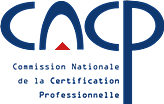 